UNIWERSYTET PEDAGOGICZNYim. Komisji Edukacji Narodowej w KrakowieInstytut Filologii Polskiejkierunek:specjalność: (jeśli nie ma, to wykasować)Jan Kowalski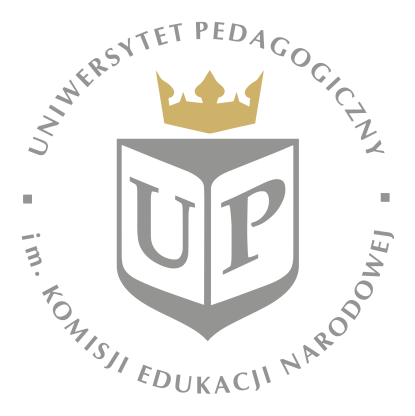 nr albumu: Tytuł pracyPraca licencjacka/magisterska napisana pod kierunkiem tytuły imię i nazwisko promotoraKraków aktualny rok